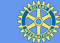 宇都宮ロータリー・クラブ　第12回　理事会議事録2022年6月7日(火)11：30～ 　司会：幹事　金子昌郎1.開会2.出席者　理事11名（出席：○　欠席：●）3.会長挨拶本年度最終理事会となりました。一年間ありがとうございました。残り一カ月は次年度に上手くつなげていくようにしてまいります。4.議事　(1)審議事項　　1. 前回議事録　承認の件　　　　　　　　　　　　　　　　　　　　　　　　承認　　2. ・ロータリー財団・米山奨学会への寄付のクラブ負担について　地区寄付金状況　　　資料に基づき説明（ウクライナ支援の寄付を含む）　　　ロータリー財団：目標達成　　米山奨学生：６月推進する。不足分はクラブ資金で対応することとする。　 承認※（補足：意見）為替レートもあり、今後の寄付金の推進方法は検討を要する。自クラブの活動は財団補助金の利用もあり、今後は財団・米山含め寄付の気運をあげる施策の検討が必要寄付は自発的行為であるので、寄付の健全性を維持しつつ会員が共通認識的に寄付の意義や目的意識を再認識できるよう活動していく必要がある。　　　　　　　　　　　　　　　　　　 　　3. SDGs大賞の推薦及び表彰の件　　　　　　　　　　　　  推薦者(案)　　　資料に基づき説明　                                                   承認※（意見）ＳＤＧｓについては大手企業など相応に取り組んでいるので、そういった点を含め、今後の大賞対象の事例について再検討が求められる。　　　　　　　　　　　　　　　　 　　4. インターアクター修了証授与の件資料に基づき金山委員長より説明。コロナ渦にも関わらず活動してきたインターアクターに活動終了の証として実施　　　　　　　　 　　　　　　　　　　　　　　　　　承認　　5. その他　　　特に無し　(2)協議事項　1. 次年度関係　特に無し　2. その他5.報告事項　　1. 2021-2022年度決算見込み　　　　　　　　　概算収支表（含む70周年収支）コロナ禍により通知や懇親会の部分で変更も大きかったが予算通りの実施となった。2. 6月例会について　6月07日 第1例会　外部卓話　NPOなないろ　皆川純子様 6月14日 第2例会　本年度を振り返って　クラブ奉仕委員会　大矢委員長6月21日 第3例会　本年度を振り返って　職業奉仕委員会　　関口委員長社会奉仕委員会　  田嶋委員長　　　　　　　　　　　　　　　　　　　  国際奉仕委員会　　明賀委員長　　　　　　　　　　　　　　　　　　　　青少年奉仕委員会　金山委員長6月28日 第4例会　本年度を振り返って　阿部会長　金子幹事　　3. 各委員会報告　　　①クラブ奉仕委員会　　　　　会員増強（候補者）について　　　②親睦活動委員会　　　　　　　　　　　　　　　　　　　　　　③職業奉仕委員会　　　④社会奉仕委員会　　　⑤国際奉仕委員会　　　⑥青少年奉仕委員会　4.クラブ会員数2022年6月1日現在　正会員数101名　名誉会員　2名　　　　　　　　　5.　5月のロータリーレート　\/$ 127　　6.　その他6.閉会2022年6月7日議事録作成副幹事　﨑尾　肇1○阿部欣文2○大矢裕啓3○善林隆充4●関口快太郎5○田嶋久登志6○明賀一博7○金山典生8○伊原　修9○岡﨑善胤10○青井 芳夫11○小島克之12○金子昌郎